September 19, 2019Associate Professor Alison CrocettaChair, Arts and Sciences Curriculum CommitteeRe: Approval of Graduate Certificate in Geographic Information Science and TechnologyDear Alison,The Social and Behavioral Science Panel of the ASCC has approved a new Graduate Certificate in Geographic Information Science and Technology. The proposal was originally reviewed on August 30th, 2019, and unanimously approved with two contingencies, which have been resolved.  This graduate certificate program provides students in various disciplines with training in geographic information science and technology (GIST). The proposal effectively documents the increasing demand for employees and researchers with GIST skills. The certificate would provide the opportunity for students to develop their skills by taking 12 credit hours in mapping, spatial analysis, remote sensing, and geospatial data analytics. Students would take a required introductory course in GIS, two elective courses on either spatial analysis, mapping, or remote sensing, and one specialty elective from a range of choices. The panel agreed that the proposed graduate certificate would be attractive and efficient for many graduate students who want to expand their methodological and technical competencies. Thus we advance the proposed graduate certificate proposal to the Arts and Sciences Curriculum Committee with a motion to approve.Regards,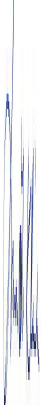 Susan L. Kline, PhDAssociate ProfessorDirector, Undergraduate Communication ProgramSchool of Communication